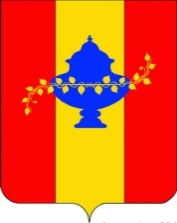 Управление образования администрации Никольского района Пензенской областиП Р И К А Зг. Никольск01.10.2017                                                                                              №  17О проведении районного конкурса проектов  «Обучение через предпринимательство»В соответствии с планом мероприятий Управления образования администрации Никольского района на 2017-2018 учебный  год, в  целях развития у обучающихся  умения работать в команде, становления и развития активной и ответственной жизненной позиции, руководствуясь  решением Собрания представителей Никольского района Пензенской области от 12.08.2013 № 204-28/3 «Об утверждении Положения об Управлении образования администрации Никольского района Пензенской области»,п р и к а з ы в а ю:1.   Провести 01 декабря 2017 года районный конкурс проектов «Обучение через предпринимательство» (далее – конкурс).2. Определить местом проведения конкурса МБУ ДО «Дом детского творчества» Никольского района.3.  Утвердить положение о проведении конкурса (приложение № 1), состав оргкомитета – жюри (приложение № 2).4.  Контроль за исполнением приказа возложить на Учаеву М.В.                              заведующую районным методическим кабинетом Управления образования администрации Никольского района.И. о. начальника Управления образованияадминистрации Никольского района                               Пензенской области                                                                       Федин К.А.                                             Приложение №1к приказу Управления образованияадминистрацииНикольского районаот 01.10.2017 № 17Положение о районном конкурсе проектов   «ОБУЧЕНИЕ ЧЕРЕЗ  ПРЕДПРИНИМАТЕЛЬСТВО»Цель  конкурса проектов «Обучение через предпринимательство»:   способствовать максимальной самореализации учащихся,  развитию у обучающихся креативности, гибкости, умения работать в команде, приверженности делу, т.е. тех способностей, в которых заинтересованы сегодняшние работодатели.План  реализации проекта «Обучение через предпринимательство»  1.      Установление взаимодействия с компаниями-менторами и разработка учащимися  проектов2.    Формирование рабочей команды учителей, которые будут выступать фасилитаторами (руководителями) групп учащихся, реализующих проект «Обучение через предпринимательство».3.    Формирование  группы учащихся.4.    Разработка тематики проектов и определение  предметов, которые  будут задействованы в работе.5.     Формулирование  проектных заданий совместно с компаниями-менторами.6.    Организация работы над проектами.7.     Представление результатов (письменный отчёт, устное выступление) с участием представителей компании-ментора.Принципы проекта «Обучение через предпринимательство» 1.Ученики играют активную роль, самостоятельно решают проблемы и несут ответственность за принятое решение.2.Задания носят комплексный характер и охватывают более, чем один предмет.3.Задания выполняются в сотрудничестве с людьми из местного сообщества.4.Результаты работы приносят пользу за пределами школы.Обучение происходит на примере конкретного предприятия, которое становится для группы учеников компанией-менторомКомпоненты первого и второго года обучения проектов:1.	Формальные сведения о компании (название, юридический адрес, правовой статус, руководитель, контактная информация).2.	Миссия компании.3.	Возникновение компании и история её развития в динамике (анализ причин возникновения компании такого профиля; механизм открытия компании; выбор организационно-правовой формы; динамика развития компании – расширение объема и спектра производства, рост численности персонала).4.	Описание процесса производства продукции (оказания услуг), включая описание технологии и цикла производства.5.	Характеристика персонала (актива) компании. Структура управления компанией6.	Направления деятельности компании, участие в различных программах.7.	Продукция (услуги) компании. Динамика спроса на продукцию (услуги).8.	Партнёры компании, поставщики сырья и потребители товаров (услуг).9.	Конкуренты компании.10. Факторы успеха компании, индикаторы достижения целей (конкретные показатели).11.  Благотворительная деятельность компании. Участие в региональных мероприятиях, конкурсах.12.Предметные области, знания из которых необходимы для организации деятельности компании-ментора.13.Важные для местного сообщества проблемы, решение которых предполагает участие компании-ментора.14.Перспективные темы проектов, которые могут быть разработаны учащимися совместно с компаниями-менторами.15. Педагоги, представители социума, с которыми необходимо будет вступать в контакт при работе над проектом.16.Возможность использования на уроках полученной учащимися в ходе работы над проектом информации, методов, приёмов.Заявка на участие в районном конкурсе проектов«Обучение через предпринимательство»Полное название проекта_____________________________________________Образовательное учреждение (полностью), на базе которой реализуется проект_____________________________________________________________Контактный телефон, адрес, Е-mail педагога-координатора проекта_________Название проекта___________________________________________________Проблема проекта___________________________________________________ФИО (полностью), должность педагога-координатора проекта_____________Краткая информация о лидере проекта_________________________________Участники реализации проекта (дети, взрослые)_________________________Сроки реализации проекта____________________________________________Количество участников, принявших участие в реализации проекта_________Дата______________________________________________________________Место проведения и критерии оценки.       01 декабря  2017 года в МБУ ДО  «Дом детского творчества» Никольского района  в рамках проекта «Обучение через предпринимательство» проводится конкурс защиты проектов. Участники  представляют устную презентацию своего проекта (не более 7 минут с мультимедийным сопровождением (слайд-презентация или видео-презентация).НаграждениеПобедители районного конкурса награждаются грамотами Управления образования  администрации Никольского  района.Приложение №2к приказу Управления образованияадминистрацииНикольского районаот 01.10.2017 № 17Состав жюриКутькова Н.П. – председатель жюри, главный специалист Управления образования  администрации Никольского  района;Учаева М.В. - заведующая районным методическим кабинетом Управления образования администрации Никольского района;Челухина А.В. – методист по дополнительному образованию районного методического  кабинета;  Старкин Ю.С. – предприниматель, ИП «Горячий хлеб» (по согласованию).